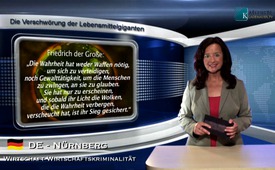 Die Verschwörung der Lebensmittelgiganten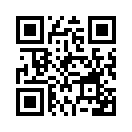 Weltweit größte Nahrungsmittelkonzerne wie Nestlé, Danone und Unilever sind seit Jahrzehnten mit aufwändiger Laborforschung dabei Produkte ...Weltweit größte Nahrungsmittelkonzerne
wie Nestlé,
Danone und Unilever sind
seit Jahrzehnten mit aufwändiger
Laborforschung dabei
Produkte zu entwickeln, die
süchtig machen. Durch die
drei Hauptkomponenten Zucker,
Salz und Fett, die als
Köder für das Gehirn gelten,
werden ursprünglich echte
Lebensmittel zu ungesunden
Kunstprodukten umgebaut.
Der amerikanische Enthüllungsjournalist
Michael Moss
belegt in seinem Buch „Salt-
Sugar-Fat“*, dass die Lebensmittelgiganten
zur Steigerung
ihrer Umsätze die Verfettung
der Menschheit bewusst in
Kauf nehmen. Die Hoffnung
darauf, dass die Konzerne freiwillig
gesündere Produkte auf
den Markt brächten, sei etwa
so, als würde man Einbrecher
damit beauftragen, Türschlösser
zu installieren. Der Effekt
der zahlreichen Selbstverpflichtungen
und wohlklingenden
Initiativen** der Lebensmittelindustrie
sei gleich
Null.
Statt diesen profitgierigen
Strategien politisch ein Ende
zu setzen, arbeitet die EU nun
auch noch zusätzlich daran,
Landwirten und Gärtnern in
Zukunft die Verwendung von
Einheitssaatgut vorzuschreiben.
Dieses wird von denselben
(vorgenannten) Großkonzernen
mit Milliardenumsätzen
vertrieben. Alte und
seltene Saatgutsorten werden
in Zukunft kaum mehr Chancen
auf eine Zulassung haben,
ihr Anbau soll sogar strafbar
werden. Wer macht der Verschwörung
der Lebensmittelkonzerne
ein Ende, wenn sie
von der Politik sogar noch
gefördert wird?
Hier sind wir auch als Verbraucher
gefragt. Denn was
wir nicht kaufen, bringt auch
keinen Umsatz und Gewinn.
*„Salz-Zucker-Fett“
**Grenzwertbestimmungen,
Sport-Events zur Imageverbesserung,
etc.von ss.Quellen:Buch von Michael Moss: „Salt Sugar Fat – How the Food Giants Hooked Us“ http://deutsche-wirtschafts-nachrichten.de/2013/04/23/eu-will-anbau-von-obst-und-gemuese-in-gaerten-verbieten/Das könnte Sie auch interessieren:#Ernährung - www.kla.tv/Ernaehrung

#Nestlé - www.kla.tv/NestléKla.TV – Die anderen Nachrichten ... frei – unabhängig – unzensiert ...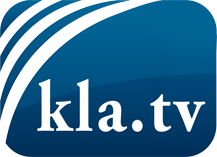 was die Medien nicht verschweigen sollten ...wenig Gehörtes vom Volk, für das Volk ...tägliche News ab 19:45 Uhr auf www.kla.tvDranbleiben lohnt sich!Kostenloses Abonnement mit wöchentlichen News per E-Mail erhalten Sie unter: www.kla.tv/aboSicherheitshinweis:Gegenstimmen werden leider immer weiter zensiert und unterdrückt. Solange wir nicht gemäß den Interessen und Ideologien der Systempresse berichten, müssen wir jederzeit damit rechnen, dass Vorwände gesucht werden, um Kla.TV zu sperren oder zu schaden.Vernetzen Sie sich darum heute noch internetunabhängig!
Klicken Sie hier: www.kla.tv/vernetzungLizenz:    Creative Commons-Lizenz mit Namensnennung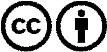 Verbreitung und Wiederaufbereitung ist mit Namensnennung erwünscht! Das Material darf jedoch nicht aus dem Kontext gerissen präsentiert werden. Mit öffentlichen Geldern (GEZ, Serafe, GIS, ...) finanzierte Institutionen ist die Verwendung ohne Rückfrage untersagt. Verstöße können strafrechtlich verfolgt werden.